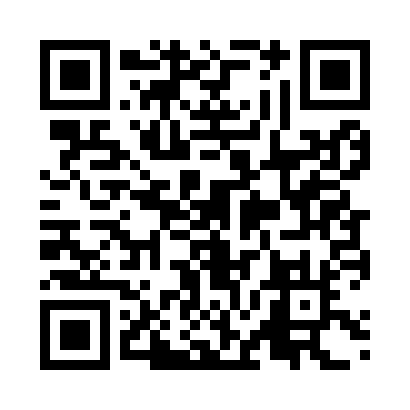 Prayer times for Aguai, BrazilWed 1 May 2024 - Fri 31 May 2024High Latitude Method: NonePrayer Calculation Method: Muslim World LeagueAsar Calculation Method: ShafiPrayer times provided by https://www.salahtimes.comDateDayFajrSunriseDhuhrAsrMaghribIsha1Wed5:116:2712:053:195:436:552Thu5:116:2712:053:185:426:543Fri5:116:2712:053:185:426:544Sat5:116:2812:053:185:416:535Sun5:126:2812:053:175:416:536Mon5:126:2912:043:175:406:527Tue5:126:2912:043:165:396:528Wed5:136:2912:043:165:396:519Thu5:136:3012:043:165:386:5110Fri5:136:3012:043:155:386:5111Sat5:146:3112:043:155:376:5012Sun5:146:3112:043:145:376:5013Mon5:146:3212:043:145:376:4914Tue5:156:3212:043:145:366:4915Wed5:156:3312:043:145:366:4916Thu5:156:3312:043:135:356:4917Fri5:166:3312:043:135:356:4818Sat5:166:3412:043:135:356:4819Sun5:166:3412:043:135:346:4820Mon5:176:3512:043:125:346:4821Tue5:176:3512:053:125:346:4722Wed5:176:3612:053:125:336:4723Thu5:186:3612:053:125:336:4724Fri5:186:3612:053:125:336:4725Sat5:186:3712:053:115:336:4726Sun5:196:3712:053:115:336:4727Mon5:196:3812:053:115:326:4728Tue5:196:3812:053:115:326:4629Wed5:206:3912:053:115:326:4630Thu5:206:3912:063:115:326:4631Fri5:206:3912:063:115:326:46